1.Izračunaj.
200 + 400 = ___ 600 + 200 = ___ 800 – 400 = ___ 900 – 700 = ___
300 + 500 = ___ 200 + 400 = ___ 700 – 300 = ___ 600 – 100 = ___2. Upiši broj koji nedostaje.
200 + ___ = 600          ___ – 200 = 300             8 S – ___ = 4 S 700 – 2 S = ___          800 – ___ = 100             ___ + 300 = 800 ___ + 2 S = 9 S           8 S – ___ = 200            ___ + 200 = 500 900 – ___ = 500          6 S + ___ = 9 S             ___ + 4 S = 5003.Luka je za izgradnju bazena potrošio 300 pločica. Za izgradnju skakaonice
upotrebiće 100 manje. Koliko će pločica Luka upotrebiti za izgradnju
bazena sa skakaonicom?4.Maja i Ana su odlučile da oko Lego grada naprave ogradu od čačkalica. Iz paketa od 800 čačkalica uzele su 200 za ogradu oko kućice i 300 za ogradu oko bašte. Koliko je čačkalica ostalo u paketu?5.U prazna polja upiši višestruku dekadnu jedinicu, tako da zbir bude  jednak broju na krovu.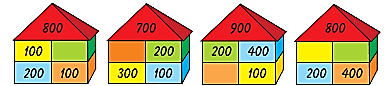 6.Ako je zbir broj 600, a prvi sabirak broj 300, koliki je drugi sabirak?7.Zbir brojeva 200 i 500 umanji za razliku brojeva 800 i 400.. 8. Izračunaj: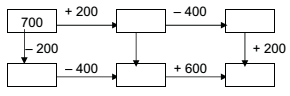 1.Izračunaj.
200 + 400 = ___ 600 + 200 = ___ 800 – 400 = ___ 900 – 700 = ___
300 + 500 = ___ 200 + 400 = ___ 700 – 300 = ___ 600 – 100 = ___2. Upiši broj koji nedostaje.
200 + ___ = 600          ___ – 200 = 300             8 S – ___ = 4 S 700 – 2 S = ___          800 – ___ = 100             ___ + 300 = 800 ___ + 2 S = 9 S           8 S – ___ = 200            ___ + 200 = 500 900 – ___ = 500          6 S + ___ = 9 S             ___ + 4 S = 5003.Luka je za izgradnju bazena potrošio 300 pločica. Za izgradnju skakaonice
upotrebiće 100 manje. Koliko će pločica Luka upotrebiti za izgradnju
bazena sa skakaonicom?4.Maja i Ana su odlučile da oko Lego grada naprave ogradu od čačkalica. Iz paketa od 800 čačkalica uzele su 200 za ogradu oko kućice i 300 za ogradu oko bašte. Koliko je čačkalica ostalo u paketu?5.U prazna polja upiši višestruku dekadnu jedinicu, tako da zbir bude  jednak broju na krovu.6.Ako je zbir broj 600, a prvi sabirak broj 300, koliki je drugi sabirak?7.Zbir brojeva 200 i 500 umanji za razliku brojeva 800 i 400.. 8. Izračunaj: